Escola Municipal de Educação Básica Alfredo GomesProfessora: Lílian de MoraisSequencia didática/ PROSEDIPara: 2 anosTítulo: Matemática é legalSemana 06 a 10 de julhoNesta atividade temos a música da dona aranha você pode cantar pra começar aquecer, depois vai ler todas as palavras que tem na sequência. Leia com calma, atenção, quando tiver dificuldade peça ajuda.Depois faça um vídeo pra professora lendo todas as palavrinhas.Tenham uma boa semana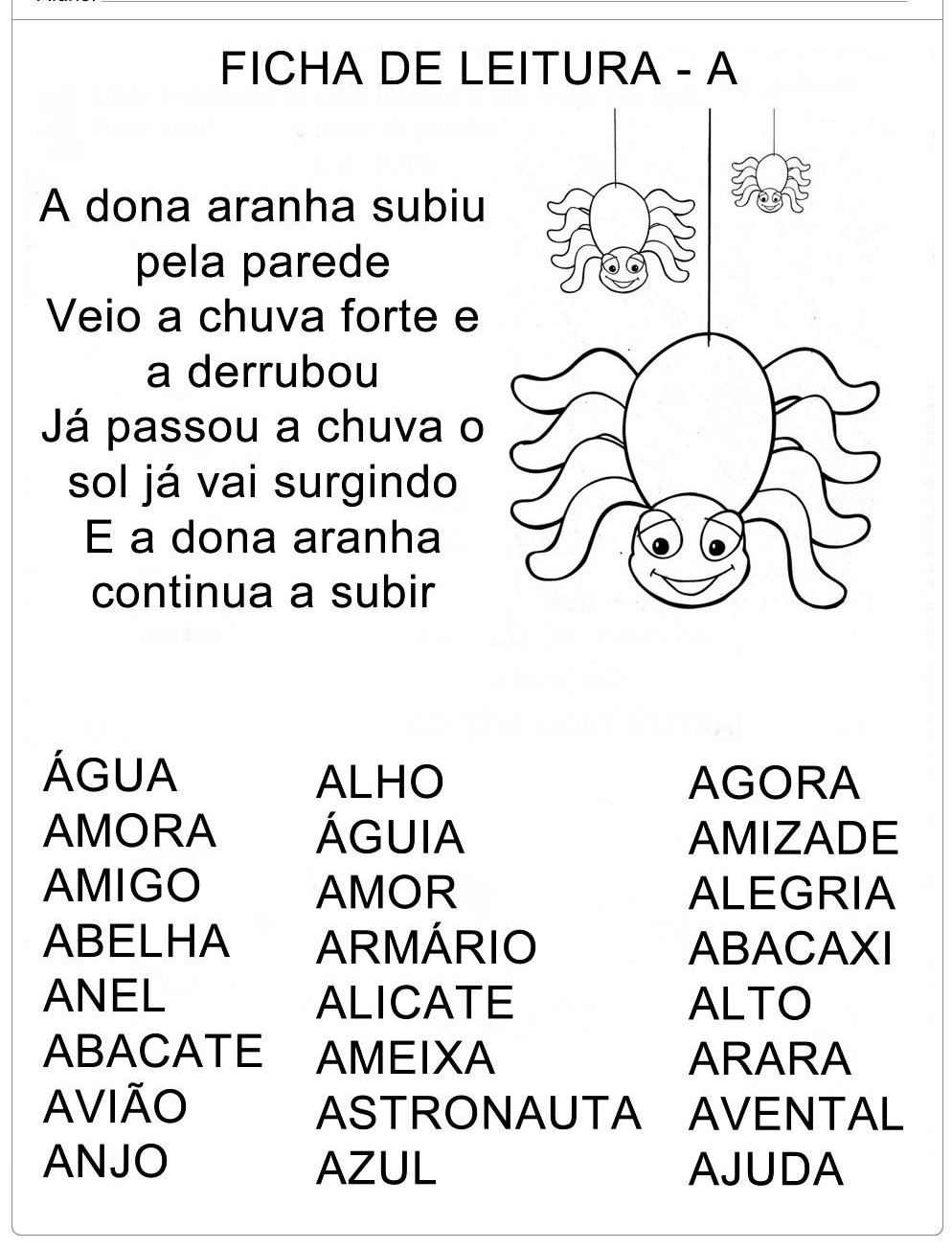 